Gdynia, dnia 27.12.2018r.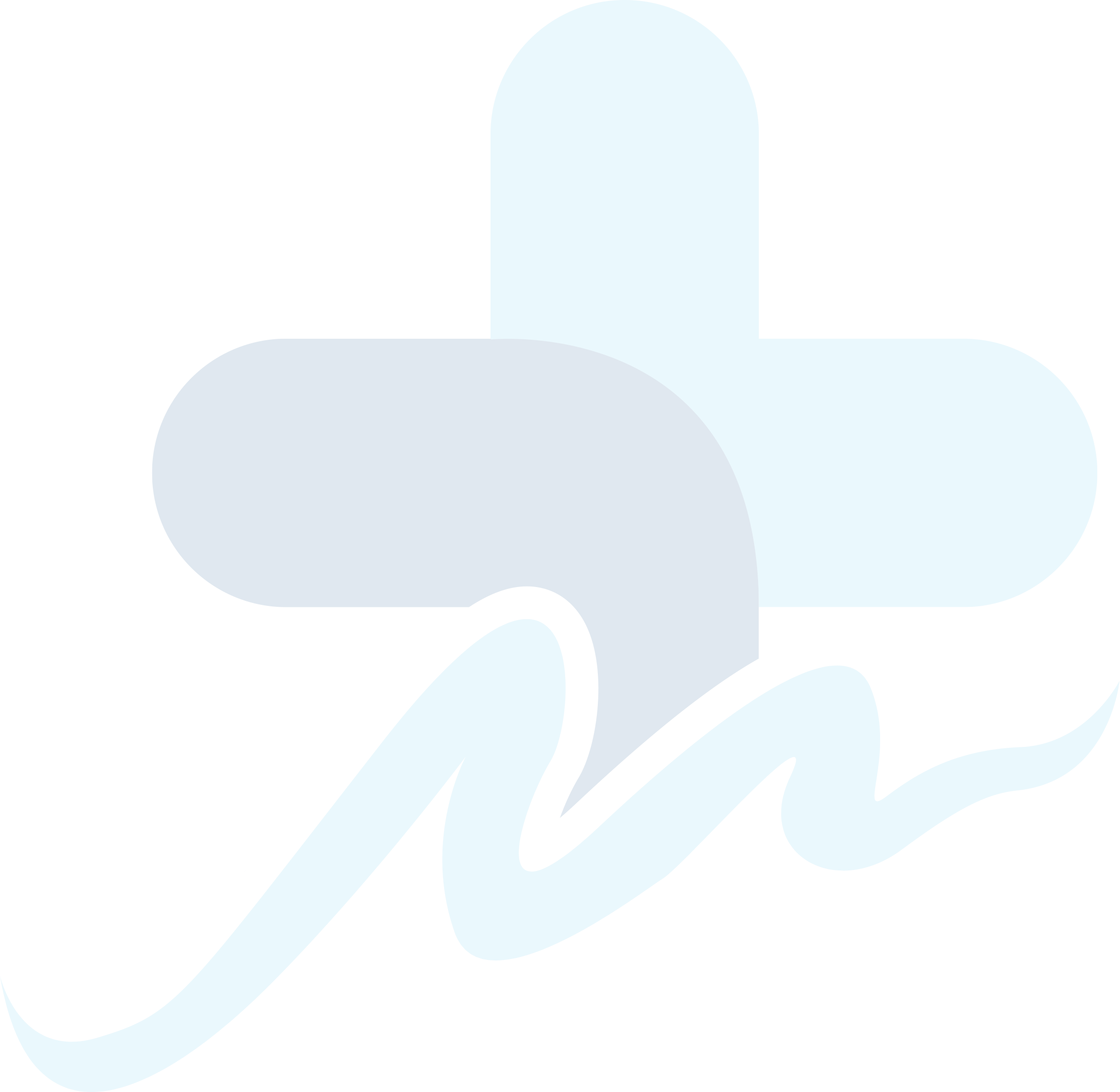 OGŁOSZENIE O PRZESUNIĘCIU ROZSTRZYGNIĘCIA KONKURSU OFERT
 NA UDZIELANIE ŚWIADCZEŃ ZDROWOTNYCHDotyczy ogłoszenia z dnia 30.11.2018 r. – postępowanie konkursowe nr 81/2018Komisja konkursowa powołana Zarządzeniem Zarządu Szpitali Pomorskich Sp. z o.o. z dnia 30.11.2018 r. - działając zgodnie z zapisami ustawy z dnia 15 kwietnia 2011 r. o działalności leczniczej (t.j. Dz.U. 2018 poz. 160 ze zm.) oraz zgodnie ze Szczegółowymi Warunkami Konkursu Ofert na udzielanie świadczeń zdrowotnych nr 81/2018 informuje o przesunięciu rozstrzygnięcia postępowania konkursowego w następującym zakresie świadczeń:III.1.Świadczenie usług medycznych w ramach kontraktu lekarskiego w IX Oddziale Obserwacyjno - Zakaźnym      dla Dzieci, konsultacje neurologii dziecięcej.III.2.Świadczenie usług medycznych w ramach kontraktu lekarskiego w Oddziałach Chorób Zakaźnych, konsultacje psychiatryczne dla dorosłych.III.3.Świadczenie usług medycznych w ramach kontraktu lekarskiego w Oddziałach Chorób Zakaźnych, konsultacje neurologiczne.III.4.Świadczenie usług medycznych w ramach kontraktu lekarskiego w Oddziałach, konsultacje reumatologiczne.III.5. Świadczenie usług medycznych w ramach kontraktu lekarskiego w ambulatoryjnej opiece specjalistycznej przez lekarza specjalistę chorób zakaźnych  – ordynacja.III.6. Świadczenie usług medycznych w ramach kontraktu lekarskiego w Oddziałach Chorób Zakaźnych- dyżury                   Na podstawie pkt. XI ppkt 7 SWKO Komisja Konkursowa przedłużyła termin ogłoszenia rozstrzygnięcia konkursu ofert nr 81/2018 w powyższym zakresie na dzień 28.12.2018 r.  Ogłoszenie o przesunięciu rozstrzygnięcia konkursu ofert zamieszczone zostaje na tablicy informacyjnej w lokalizacji ul. Smoluchowskiego 18 , 80-214 Gdańsk, Szpitali Pomorskich Sp. z o.o. przy ul. Powstania Styczniowego 1, 81-519 Gdynia oraz na stronie internetowej www.szpitalepomorskie.euPrzewodniczący Komisji Konkursowej                                     	